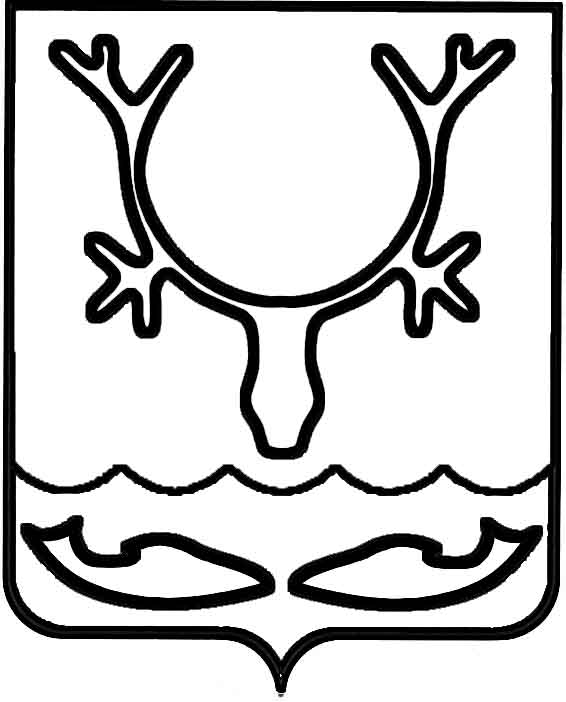 Администрация муниципального образования
"Городской округ "Город Нарьян-Мар"ПОСТАНОВЛЕНИЕО внесении изменения в Порядок определения условий оплаты труда руководителей, их заместителей, главных инженеров, главных бухгалтеров и главных экономистов муниципальных унитарных предприятий МО "Городской округ "Город Нарьян-Мар", утвержденный постановлением Администрации МО "Городской округ "Город Нарьян-Мар"          от 05.05.2017 № 538На основании Указа Президента РФ от 02.04.2020 № 239 "О мерах 
по обеспечению санитарно-эпидемиологического благополучия населения 
на территории Российской Федерации в связи с распространением новой коронавирусной инфекции (COVID-19)", Федерального закона от 06.10.2003 
№ 131-ФЗ "Об общих принципах организации местного самоуправления 
в Российской Федерации", постановления губернатора Ненецкого автономного округа от 16.03.2020 № 12-пг "О введении режима повышенной готовности", постановления Администрации муниципального образования "Городской округ "Город Нарьян-Мар" от 30.03.2020 № 253 "О мерах по предупреждению распространения коронавирусной инфекции на территории муниципального образования "Городской округ "Город Нарьян-Мар", в целях обеспечения социальных гарантий работников муниципальных унитарных предприятий Администрация муниципального образования "Городской округ "Город Нарьян-Мар"П О С Т А Н О В Л Я Е Т:1. Внести в Порядок определения условий оплаты труда руководителей, их заместителей, главных инженеров, главных бухгалтеров и главных экономистов муниципальных унитарных предприятий МО "Городской округ "Город Нарьян-Мар", утвержденный постановлением Администрации муниципального образования "Городской округ "Город Нарьян-Мар" от 05.05.2017 № 538 (далее – Порядок), следующее изменение:1.1.  Приостановить до 31.12.2020 действие абзацев четвертого, пятого 
пункта 24 Порядка.2. Настоящее постановление вступает в силу после его подписания 
и распространяется на правоотношения, возникшие с 1 апреля 2020 года.23.11.2020№898Глава города Нарьян-Мара О.О. Белак